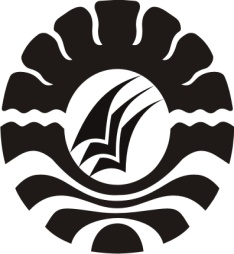 SKRIPSI   PENERAPAN TEKNIK WANTS DIRECTION EVALUATION PLANNING  (WDEP) UNTUK MENINGKATKAN DISIPLIN BELAJAR SISWA DI SMKN 3 WATAMPONESRI WAHYUNIJURUSAN PSIKOLOGI PENDIDIKAN DAN BIMBINGANFAKULTAS ILMU PENDIDIKANUNIVERSITAS NEGERI MAKASSAR2017